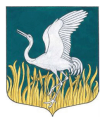 ЛЕНИНГРАДСКАЯ ОБЛАСТЬЛУЖСКИЙ МУНИЦИПАЛЬНЫЙ РАЙОНАДМИНИСТРАЦИЯМШИНСКОГО СЕЛЬСКОГО ПОСЕЛЕНИЯПОСТАНОВЛЕНИЕ от    15    апреля 2019 года    			  № 141О внесении изменений в постановление № 609 от 26.12.2018 г. «Об утверждении муниципальной Программы  и плана мероприятий программы «Устойчивое развитие территории Мшинского сельского поселения на 2019 год и плановый период 2020-2021 годы»         В связи с внесением изменений в подпрограмму 3 «Безопасность Мшинского сельского поселения Лужского муниципального района»,  администрация Мшинского сельского поселенияПОСТАНОВЛЯЕТ:        1. Внести изменения в Программу и План мероприятий  программы «Устойчивое развитие территории Мшинского сельского поселения на 2019 год и плановый период 2020-2021 годы», утвержденные постановлением администрации № 609 от 26.12.2018 года и дополнить подпрограмму 3 «Безопасность Мшинского сельского поселения Лужского муниципального района» следующим основным мероприятием «Использование и охрана земель сельскохозяйственного назначения в Мшинском сельском поселении Лужского муниципального района Ленинградской области» (12.4.05.00000) мероприятие «Расходы на обеспечение противопожарной безопасности на землях сельскохозяйственного назначения» (12.4.05.01790), бюджетные ассигнования на реализацию данных мероприятий предусмотрено в сумме 20 000,00 рублей на 2019 год.        2. Настоящее постановление  вступает в силу с момента подписания и подлежит размещению на официальном сайте администрации Мшинского  сельского поселения  в сети Интернет http://мшинское.рф/.            3. Контроль за исполнением настоящего постановления оставляю за собой.И.о.главы администрации  Мшинского сельского поселения                                                             М.А.ПолтэфРазослано: в прокуратуру, в дело